拆了房子保全圩堤的大义农民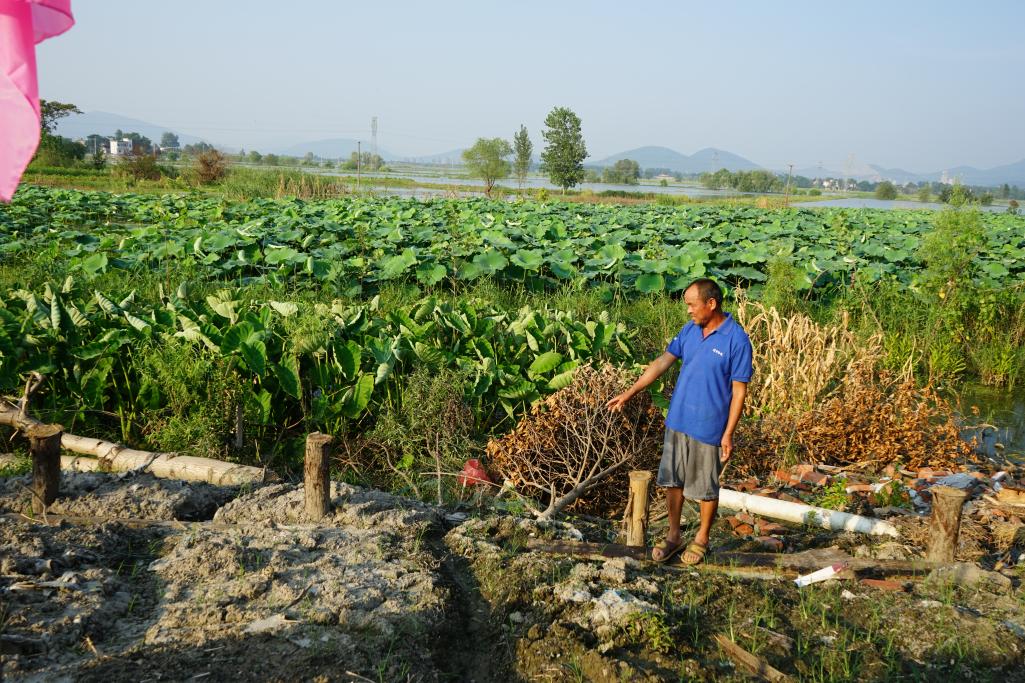     高先社，含山县林头镇义城村村民。7月1日以来连续的大雨暴雨，使裕溪河水猛涨，高先社家厨房墙基后有渗漏，离厨房不远处有管涌及坍塌的迹象，经驻村防汛指挥部的专家和人员现场查看，决定立即在管涌处打桩，并且高家的厨房有点碍事，最好拆除。此时，高先社和妻子全力支持配合，不一会，就拆除了30平米左右的厨房。原来堆放里面的饭桌、稻谷、棉花、农机配件等被一一搬出，分散放到左右邻居家中。高先社说：“不能顾我一家，要考虑整个义城圩，如果需要，就算房子全部拆了，也要保住圩堤。”在林头镇义城圩抢险队中，高先社还是绝对的主力之一。7月2日以来的一个多星期，高先社每天都要参与打桩、打围堰、挂外障等抢险除险中，他不顾自己年过六旬的年龄，时常从下午干到夜里12点后，才回家。有时，高先社打完桩后，还接连参与晚上的圩堤巡查，和村民们一道巡堤护堤，整夜不得休息。义城村委会干部说：“在抗洪抢险中，高先社随喊随到，始终奋战在抢险一线。”